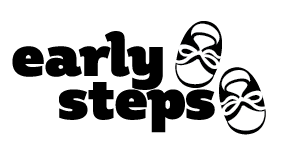 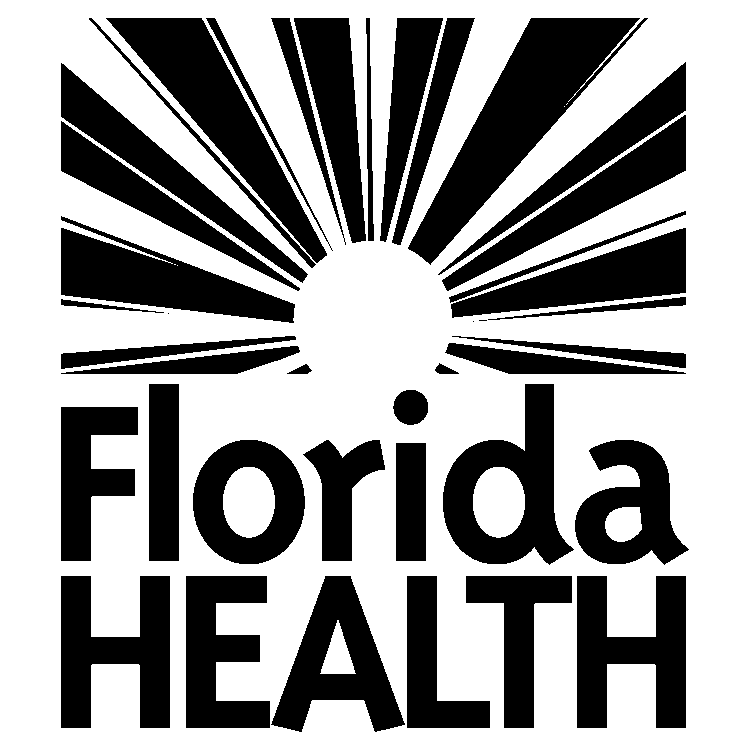 Consentimiento y aviso informado para la detección, evaluación, revisión y revisión de seguimientoNombre del menor: ______________________ Fecha de nacimiento: _____________Detección: Early Steps (Pasos Tempranos), puede realizar una detección del desarrollo actual de su hijo para determinar si se necesita realizar una evaluación y revisión más intensiva.  Una detección es un procedimiento breve que puede ver algunas o todas las áreas siguientes para determinar si hay un atraso en el desarrollo: audición, vista, comunicación (habla y lenguaje), físico (motricidad fina y gruesa), salud/médico, cognición, social/emocional, autoayuda (adaptación), conductual u otras áreas.  Si se encuentra que su hijo es elegible para Early Steps, la información de la detección también será útil para el equipo del Individualized Family Support Plan.  Usted tiene derecho a solicitar una evaluación para su hijo en cualquier momento durante el proceso de detección inicial. ------------------------------------------------------------------------------------------------------------------------------------Evaluación/Revisión: antes de que podamos proporcionar servicios a su hijo, debemos realizar una evaluación y una revisión para determinar la elegibilidad y para planificar los servicios que sean más adecuados a sus necesidades. Un equipo compuesto por usted y por lo menos dos profesionales realizará la evaluación o revisión.  Se seleccionarán cuidadosamente tipos específicos de evaluaciones con base en la edad, nivel de desarrollo y necesidades de su hijo. Será necesario que usted proporcione información sobre su familia y sus necesidades de servicios y apoyo. La evaluación y revisión puede estar dirigida a las siguientes áreas: audición, vista, comunicación/habla/lenguaje, psicológica, física/salud/médica, desarrollo, social y emocional, autoayuda (adaptación), conductual, familiar u otras áreas. También se pueden usar los resultados de evaluaciones y revisiones previas.  Si usted no da el consentimiento para la evaluación o revisión, su hijo no podrá recibir los servicios de intervención temprana. ------------------------------------------------------------------------------------------------------------------------------------Revisión, evaluación y detección: es posible que se realice una revisión, evaluación o detección de seguimiento para identificar el nivel actual de rendimiento de su hijo y/o los servicios necesarios o para determinar si su hijo todavía tiene un nivel de retraso en el desarrollo que lo cualifica para Early Steps. Si se recomienda una evaluación de seguimiento y usted no da el consentimiento, entonces su hijo ya no será elegible para Early Steps y no recibirá los servicios de intervención temprana. ------------------------------------------------------------------------------------------------------------------------------------La acción que aparece marcada se recomienda para su hijo: Detección Evaluación RevisiónCon este formulario me explicaron y entregaron una copia de mis derechos según Individuals with Disabilities Education Act (IDEA).    Doy mi permiso para realizar las acciones recomendadas anteriormente. Yo no doy mi permiso para realizar las acciones recomendadas anteriormente.- - - - - - - - - - - - - - - - - - - - - - - - - - - - - - - - - - - - - - - - - - - - - - - - - - - - - - - - - - - - - - - - - - - - - - - - - - - - - - - _______________________________________   		_______________________________________            Firma de los padres o tutor legal					 Testigo_______________________________________		_______________________________________               Nombre con letra de molde			  	   Nombre con letra de molde______________________________________		_______________________________________                                Fecha							 Fecha